CORONA MAATREGELEN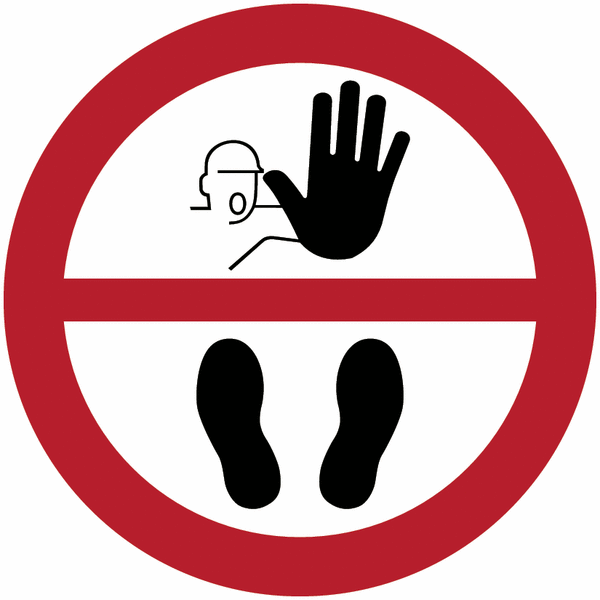 Hier wachten aub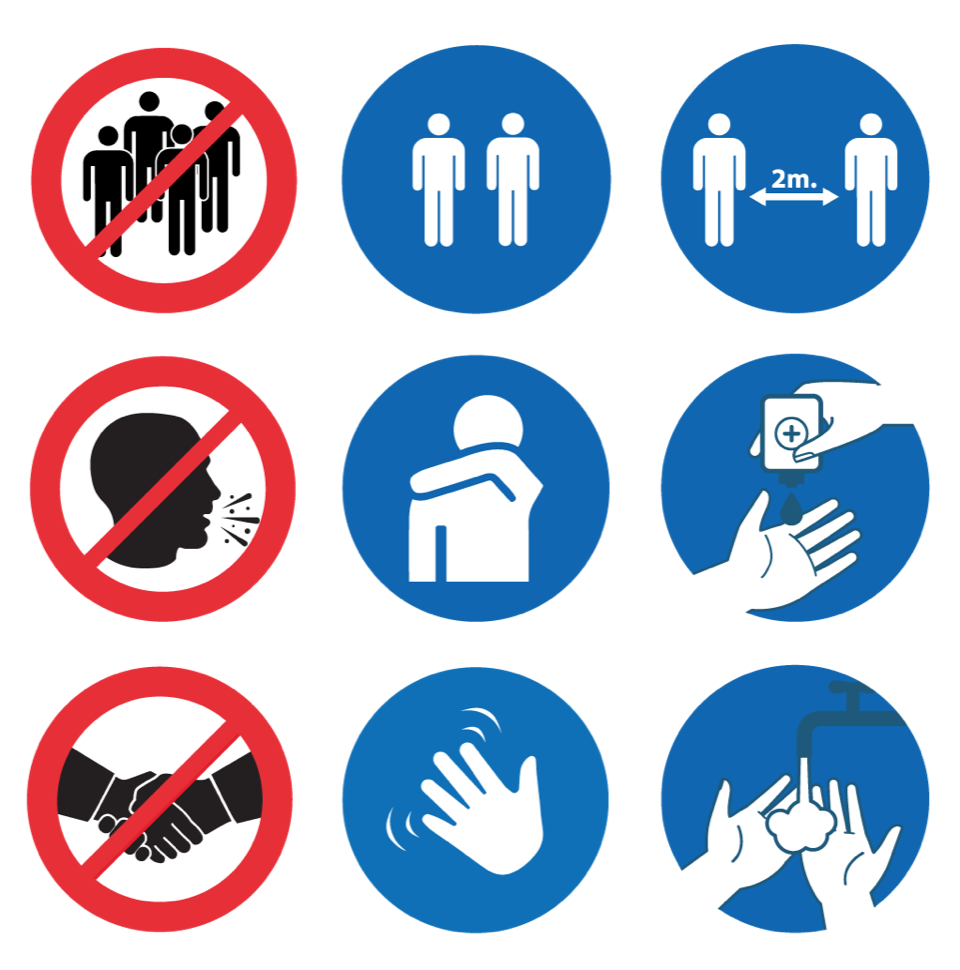 Maximum 2 personen binnen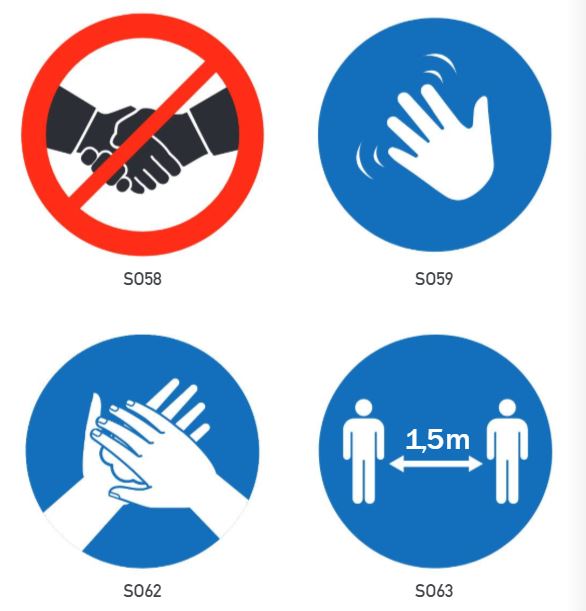 Ontsmet je handen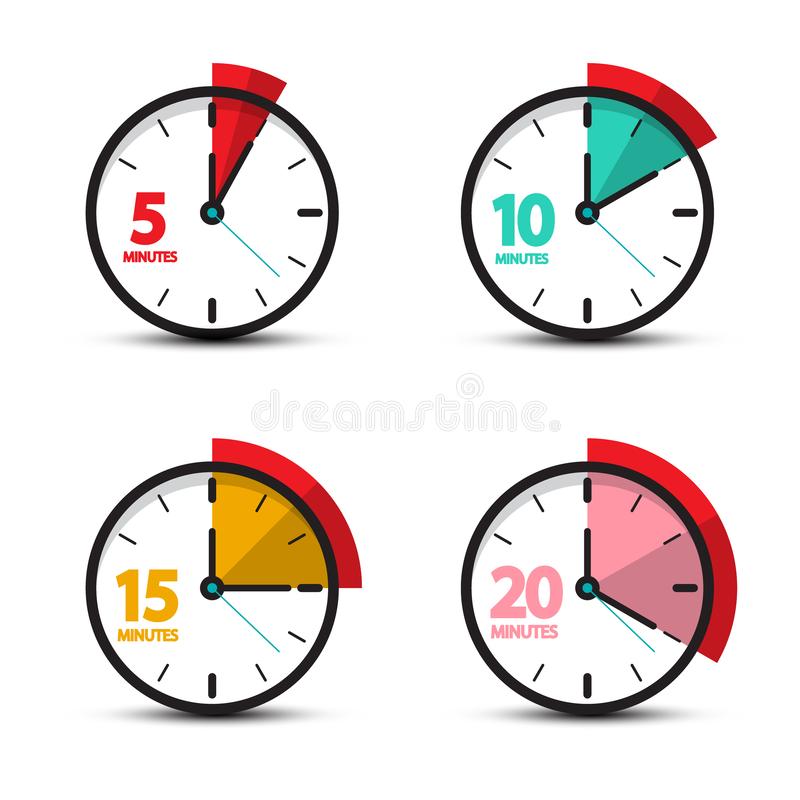 Hou je bezoek kort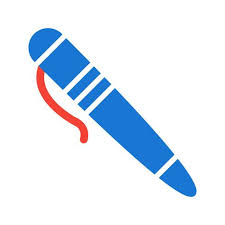 Gebruik je eigen pen